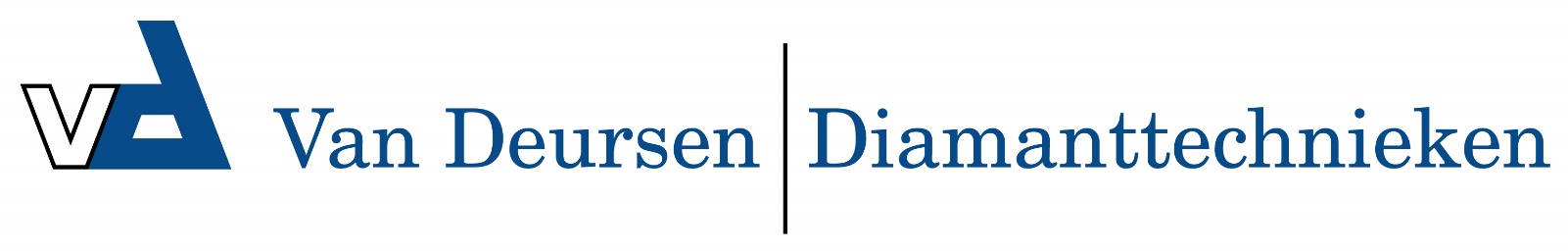 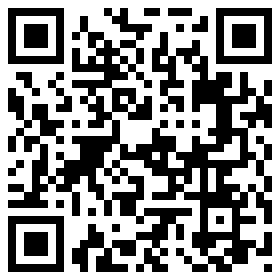 Asfalt profi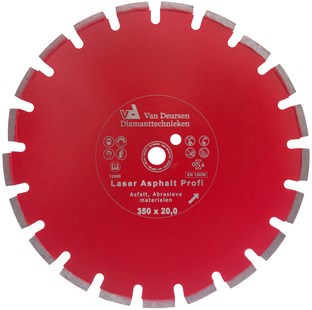 Toepassing    Asfalt, verse beton, gasbetonDiameters Ø300-350-400Asgat20-25,4Segmenthoogte    10 mmGebruiknatN6420630UITLOOPARTIKEL - Dia-TS / Van Deursen / 300x20,0 mm / Laser Asphalt Profi / 38x3,0x10 mm / 18 Segm. / gesegmenteerd / RAL 3001 / SignaalroodN6420634UITLOOPARTIKEL - Dia-TS / Van Deursen / 350x20,0 mm / Laser Asphalt Profi / 38x3,2x10 mm / 21 Segm. / gesegmenteerd / RAL 3001 / SignaalroodN6420636UITLOOPARTIKEL - Dia-TS / Van Deursen / 350x25,4 mm / Laser Asphalt Profi / 38x3,2x10 mm / 21 Segm. / gesegmenteerd / RAL 3001 / SignaalroodZL74010300/20,0 Pristis Lsr Asfalt Profi 38x3,0x10 18S ZwartZL74012300/25,4 Pristis Lsr Asfalt Profi 38x3,0x10 18S ZwartZL74014350/20,0 Pristis Lsr Asfalt Profi 38x3,2x10 21S ZwartZL74016350/25,4 Pristis Lsr Asfalt Profi 38x3,2x10 21S ZwartZL74018400/20,0 Pristis Lsr Asfalt Profi 40x3,6x10 24S ZwartZL74019400/25,4 Pristis Lsr Asfalt Profi 40x3,6x10 24S Zwart